РОССИЙСКАЯ ОТКРЫТАЯ АКАДЕМИЯ ТРАНСПОРТАОдобрено кафедрой«Высшая и прикладная математика»ТЕОРИЯ СИСТЕМ И СИСТЕМНЫЙ АНАЛИЗЗадание на курсовую работу с методическими указаниями по выполнениюдля студентов-бакалавров 2 курса сокращѐнной формы обучения направления: «Прикладная информатика»Москва – 2012МЕТОДИЧЕСКИЕ УКАЗАНИЯ ДЛЯ СТУДЕНТОВ ОБЩИЕ УКАЗАНИЯВ процессе выполнения курсовой работы студенты должны на основе полученных знаний самостоятельно выполнить набор заданий своего варианта. Номер варианта соответствует последней цифре шифра студента, варианту 10 соответствует цифра 0.Результаты работы оформляются в электронном и распечатанном виде объемом 15-20 страниц, в соответствии со следующей структурой:Титульный листСодержаниеЗадание 1Задание 2Задание 3Задание 4Список используемой литературыРабота выполняется на одной стороне листов формата А4 шрифтом Times New Roman, кегль не менее 12, через полтора интервала. Текст следует печатать, соблюдая размеры полей: верхнее    20 мм, нижнее    20 мм, левое    30 мм, правое   15 мм.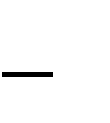 Разделы, подразделы, пункты и подпункты нумеруют арабскими цифрами и записывают с абзацного отступа. Их заголовки следует печатать с абзацного отступа с прописной буквы без точки в конце, не подчеркивая.Страницы нумеруют арабскими цифрами, номер страницы проставляют в центре нижней части листа без точки.Каждый структурный элемент следует начинать с нового листа (страницы).Иллюстрации располагают непосредственно после текста, в котором они упоминаются впервые, или на следующей странице. На все иллюстрации должны быть даны ссылки.В конце работы должен быть список используемых источников, включающий все проработанные по теме работы информационные источники и научную литературу в алфавитном порядке. Список должен содержать не менее пяти источников. Ссылки на использованные источники следует приводить в квадратных скобках.ЗАДАНИЕ 1Задание предполагает изучение одного из теоретических вопросов. Ответ на данный вопрос должен быть развернутым и содержать 8-10 страниц текста, сопровождаться примерами.Вариант 7.Анализ и решение задач с помощью дерева решений. ЗАДАНИЕ 2Четырех экспертов пригласили оценить значимость 10 целей. Для этого им предложили оценить их по десятибалльной шкале. Оценки экспертов приведены в таблице. Можно ли считать их оценки согласованными?Вариант 7.ЗАДАНИЕ 3Сеть магазинов снабжается определенным видом продукции с нескольких складов. Продукция может доставляться с любого склада в любой магазин. В таблице приведены потребности магазинов в продукции, количество продукции на складах, а также расходы на перевозку одной единицы продукции от склада к магазину. Спланировать перевозки продукции от складов к магазинам так, чтобы затраты на перевозку были минимальными.Вариант 7.ЗАДАНИЕ 4Вариант 7.Производственное  объединение  выделяет  четырем  входящим  в  него  предприятиям кредит  в  сумме  150 млн  ден. ед.  для  расширения  производства  и  увеличения  выпуска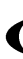 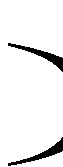 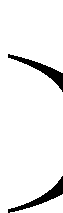 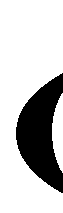 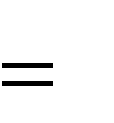 продукции. По каждому предприятию известен возможный приростzi   ui	i,1,4выпускапродукции  (в  денежном  выражении)  в  зависимости  от  выделенной  ему  суммы ui .  Для упрощения вычислений выделяемые суммы млн ден. ед. приведены в следующей таблице.При этом предполагаем, что прирост выпуска продукции на i-м предприятии не зависит от суммы средств, вложенных в другие предприятия, а общий прирост выпуска в производственном объединении равен сумме приростов, полученных на каждом предприятии объединения.Требуется так распределить кредит между предприятиями, чтобы общий прирост выпуска продукции на производственном объединении был максимальным.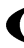 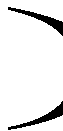 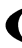 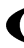 ЗАДАНИЕ 5Для анализа изменения с течением времени размера текущего фонда компании, занимающейся страхованием автомобилей, важно обладать информацией о процессе поступления требований по выплатам в соответствии со страховыми полисами.Наблюдение за работой компании в предшествующий период показало, что число поступающих в компанию требований по выплатам за любой промежуток времени не зависит от момента времени, с которого начинается отсчет промежутка, а зависит только от его продолжительности; требования в любые два непересекающихся момента времени в компанию поступают независимо; в достаточно малые промежутки времени в компанию поступает по одному требованию. Ожидаемое число требований, поступающих в компанию за  неделю, равно l. Какова вероятность того, что:за период t1 компанию поступит m требований;за период t1 компанию поступит менее m требований;за период t1 компанию поступит не менее m требований;за период t1 компанию не поступит ни одного требованияза период t2 компанию поступит хотя бы одно требование.ЭкспертыЦель 1Цель 2Цель 3Цель 4Цель 5Цель 6Цель 7Цель 8Цель 9Цель 10Эксперт 185127341069Эксперт 296247311018Эксперт 310513642927Эксперт 497126341058Затраты на перевозку (тыс. руб. за тыс. шт.)Затраты на перевозку (тыс. руб. за тыс. шт.)Затраты на перевозку (тыс. руб. за тыс. шт.)Затраты на перевозку (тыс. руб. за тыс. шт.)Затраты на перевозку (тыс. руб. за тыс. шт.)Затраты на перевозку (тыс. руб. за тыс. шт.)СкладыПредприятияПредприятияПредприятияПредприятияНаличие на складах (тыс. шт.)СкладыIIIIIIIVНаличие на складах (тыс. шт.)А125360В1652120С6374100Потребность (тыс. шт.)2011040110Выделяемые средства ui млн ден. ед.ПредприятиеПредприятиеПредприятиеПредприятиеВыделяемые средства ui млн ден. ед.№1№2№3№4Выделяемые средства ui млн ден. ед.Прирост выпуска продукции на предприятиях zi  ui	млн ден. ед.Прирост выпуска продукции на предприятиях zi  ui	млн ден. ед.Прирост выпуска продукции на предприятиях zi  ui	млн ден. ед.Прирост выпуска продукции на предприятиях zi  ui	млн ден. ед.Выделяемые средства ui млн ден. ед.z1  u1 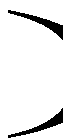 z2  u2 z3  u3 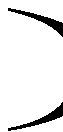 z4  u4 201112101630312636374542384546556354606315076787779l3t1 (месяцы)2t2 (недели)3m5